Vernehmlassung – Formular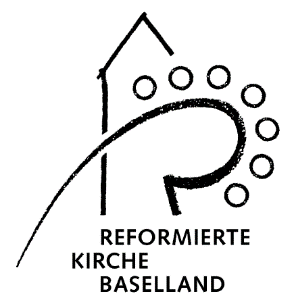 Büro Umsetzung Visitation I Rathausstrasse 78 | 4410 LiestalTel. 061 926 81 70 / 079 874 06 50 | visitation@refbl.ch | www.refbl.chTotalrevision Personal- und Besoldungsordnung ERK BL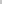 AbsenderBitte senden Sie uns das ausgefüllte Formular bis am 30. November 2022 an visitation@refbl.ch. Vielen Dank.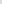 Hinweise zum Ausfüllen des Formulars:In der Spalte «Bemerkungen» können Sie allgemeine Ausführungen zum Revisionsvorhaben sowie Hinweise und Anregungen bezüglich der geänderten Paragrafen anbringen. Für konkrete Änderungs- oder Ergänzungsvorschläge ist die Spalte «Anträge» vorgesehen. 
Ganz am Ende des Formulars finden Sie auch noch eine Rubrik «Freier Berichtspunkt» für alle Anliegen und Hinweise, die Sie nicht anderweitig im Formular aufführen konnten.Generelle Stellungnahme zur Totalrevision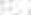 Stellungnahme zu einzelnen Bestimmungen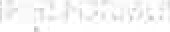 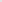 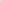 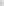 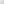 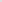 OrganisationNameAdresseTelPLZ/OrtE-MailBemerkungenAnträgeAllgemeineAusführungen zumRevisionsvorhabenBemerkungen zur SynodevorlageAllgemeine BestimmungenAllgemeine BestimmungenAllgemeine Bestimmungen§BemerkungenAnträge§1 
Zweck und Geltungsbereich§2 
Personalpolitische Ziele§3 
Rechtsnatur§4 
Gemeinwirtschaftliche Dienstleistungen§5 
Subsidiäres Recht§6 
Zuständigkeit und AufgabenBegründung und Beendigung Arbeitsverhältnis
II.1 BegründungBegründung und Beendigung Arbeitsverhältnis
II.1 BegründungBegründung und Beendigung Arbeitsverhältnis
II.1 Begründung§BemerkungenAnträge§7 Öffentliche Ausschreibung§8 
Anstellung§9 
Probezeit§10 
Dauer, Befristung	II.2 Beendigung	II.2 Beendigung	II.2 Beendigung§BemerkungenAnträge§11 Grundsätzliches und Ausnahme§12 
Ordentliche Kündigung, Freistellung§13 
Kündigungsfristen§14 
Fristlose Kündigung§15 
Formelles zur Kündigung§16 
Folgen bei unrechtmässiger Kündigung, Härtefall§17 
Arbeitsunfähigkeit infolge Invalidität§18 
Erreichen der Altersgrenze§19 
Vorzeitige PensionierungRechte und Pflichten (Allgemeine, für alle Anstellungsverhältnisse geltende Bestimmungen)
III.1 Rechte
III.1.1 GrundsätzlichesRechte und Pflichten (Allgemeine, für alle Anstellungsverhältnisse geltende Bestimmungen)
III.1 Rechte
III.1.1 GrundsätzlichesRechte und Pflichten (Allgemeine, für alle Anstellungsverhältnisse geltende Bestimmungen)
III.1 Rechte
III.1.1 Grundsätzliches§BemerkungenAnträge§20 
Schutz der Persönlichkeit und Gesundheit§21 
Wertschätzung und StandortbestimmungIII.1.2 Lohnwesen, Spesen und AuslagenIII.1.2 Lohnwesen, Spesen und AuslagenIII.1.2 Lohnwesen, Spesen und Auslagen§BemerkungenAnträge§22 Lohngleichheit§23 Entlohnung§24 Spesen und AuslagenIII.1.3 Berufliche Vorsorge und weitere VersicherungenIII.1.3 Berufliche Vorsorge und weitere VersicherungenIII.1.3 Berufliche Vorsorge und weitere Versicherungen§BemerkungenAnträge§25 
Berufliche Vorsorge§26 
Krankentaggeld- und UnfallversicherungIII.1.4 Ferien und UrlaubIII.1.4 Ferien und UrlaubIII.1.4 Ferien und Urlaub§BemerkungenAnträge§27 
Ferienanspruch§28 
Bezug der Ferien§29 
Bezahlter Urlaub§30 
Unbezahlter Urlaub§31 
Feiertage§32 
StudienurlaubIII.1.5 Weitere AnsprücheIII.1.5 Weitere AnsprücheIII.1.5 Weitere Ansprüche§BemerkungenAnträge§33 
Arbeitszeugnis§34 
Beistand§35 
Hilfe und Unterstützung in NotlagenIII.2 PflichtenIII.2 PflichtenIII.2 Pflichten§BemerkungenAnträge§36 Grundsatz§37 Arbeitszeit§38 
Wohnsitz§39 
Zuweisung anderer Arbeit, Verlegung Arbeitsort§40 
Öffentliche Ämter, Neben-beschäftigungen, über-gemeindlicher Dienst§41 
Vertrauensärztliche UntersuchungIII.3 Ausbildung und PersonalentwicklungIII.3 Ausbildung und PersonalentwicklungIII.3 Ausbildung und Personalentwicklung§BemerkungenAnträge§42 
Ausbildung§43 
PersonalentwicklungBesonderheiten einzelner Anstellungen Besonderheiten einzelner Anstellungen Besonderheiten einzelner Anstellungen §BemerkungenAnträge§44 
Allgemeine Anstellungsvoraussetzungen§45 
Anstellungsvoraussetzungen und Lohn Pfarrdienst§46 
Wohnsitz und Amtswohnung im Gemeindepfarramt§47 
Anstellungsvoraussetzungen und Lohn Diakonischer Dienst§48 
Anstellungsvoraussetzungen und Lohn Katechetischer Dienst§49 
Anstellungsvoraussetzungen und Lohn Musikdienst§50 
Anstellungsvoraussetzungen und Lohn Sigristdienst§51 
Anstellungsvoraussetzungen und Lohn Verwaltungsdienst§52 
Anstellungsvoraussetzungen und Lohn Spezialpfarrämter und FachstellenEntlohnung und Honorar kantonalkirchlicher Organe	Entlohnung und Honorar kantonalkirchlicher Organe	Entlohnung und Honorar kantonalkirchlicher Organe	Entlohnung und Honorar kantonalkirchlicher Organe	§BemerkungenAnträgeAnträge§53 
Grundsätzliches§54 
Aufgaben und Entlohnung Synodale§55 
Aufgaben und Entlohnung Mitglieder Kirchenrat§56 
Kirchenratspräsidium§57 
Aufgaben und Honorierung RekurskommissionHonorar Ombudsstelle, weiterer kantonalkirchliche Nebenämter, Delegationen und ExpertenHonorar Ombudsstelle, weiterer kantonalkirchliche Nebenämter, Delegationen und ExpertenHonorar Ombudsstelle, weiterer kantonalkirchliche Nebenämter, Delegationen und ExpertenHonorar Ombudsstelle, weiterer kantonalkirchliche Nebenämter, Delegationen und Experten§BemerkungenAnträge§58 
Aufgaben und Honorierung Ombudsstelle§59 
Aufgaben und Honorierung weiterer kantonalkirchlicher Nebenämter§60 
Aufgaben und Honorierung weiterer kantonalkirchlicher Delegationen§61 Honorierung ExpertenFreiwilligenarbeitFreiwilligenarbeitFreiwilligenarbeit§BemerkungenAnträge§62 
FreiwilligenarbeitDisziplinarwesenDisziplinarwesenDisziplinarwesen§BemerkungenAnträge§63 Grundsätzliches§64 
Massnahmen§65 
Zuständigkeit und VerfahrenWeitere Bestimmungen Weitere Bestimmungen Weitere Bestimmungen §BemerkungenAnträge§66 Personalkommission§67 DatenbearbeitungSchluss- und ÜbergangsbestimmungenSchluss- und ÜbergangsbestimmungenSchluss- und Übergangsbestimmungen§BemerkungenAnträge§68 Inkrafttreten§69 Übergangsrechtliche RegelungenFreier Berichtspunkt (Hinweise, Anliegen, Bemerkungen, Anträge) 